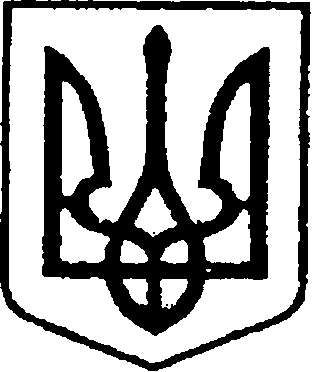 УКРАЇНА ЧЕРНІГІВСЬКА ОБЛАСТЬН І Ж И Н С Ь К А    М І С Ь К А    Р А Д АВ И К О Н А В Ч И Й    К О М І Т Е ТР І Ш Е Н Н ЯВід «03» червня 2021 р.	                            	м. Ніжин	                   №195Про розміщення тимчасовихспоруд у м. Ніжині    	Відповідно до ст.ст. 30, 42, 52, 59, 73 Закону України «Про місцеве самоврядування в Україні», Законів України «Про благоустрій населених пунктів», «Про регулювання містобудівної діяльності», Постанови Кабінету Міністрів України від 15 червня 2006 р. № 833 «Про затвердження Порядку провадження торговельної діяльності та правил торговельного обслуговування на ринку споживчих товарів» Наказу Міністерства регіонального розвитку, будівництва та житлово-комунального господарства України від 21 жовтня 2011р. № 244 «Про затвердження Порядку розміщення тимчасових споруд для провадження підприємницької діяльності», «Порядку здійснення роздрібної торгівлі через дрібнороздрібну торговельну мережу шляхом використання автомагазинів, автокафе, авторозвозок, автоцистерн», затвердженого рішенням Ніжинської міської ради від 18.08.2015 року № 17-70/2015, зі змінами та доповненнями від 20-25.04.2016 року, 04.10.2017 року, 08.08.2018 року, 25.09.2019 року та 30.03.2021 року, розглянувши заяви фізичних осіб-підприємців та узгоджені із відповідними службами матеріали щодо розміщення тимчасових споруд (протокол засідання комісії з погодження розміщення тимчасових споруд та засобів пересувної дрібно-роздрібної торговельної мережі на об’єктах благоустрою), виконавчий комітет Ніжинської міської ради вирішив:     1. Затвердити висновки (рекомендації) комісії викладені у протоколі засідання комісії з погодження розміщення тимчасових споруд та засобів пересувної дрібнороздрібної торговельної мережі на об’єктах благоустрою від         21.04.2021 року та паспорт прив’язки реєстраційний №10-29/5 щодо розміщення фізичній особі-підприємцю Бичук Наталії Іванівні тимчасової споруди для провадження підприємницької діяльності (павільйон для торгівлі), загальною площею 20,0 кв.м. за адресою: м. Ніжин, вул. Шевченка, між буд. 110 та буд. 112, к. 3 терміном на 5 років.      1.2. Фізичній особі-підприємцю Бичук Наталії Іванівні у 3-денний термін з дня прийняття даного рішення укласти з уповноваженим органом – КП «Оренда комунального майна» договір щодо пайової участі в утриманні об’єкта благоустрою.      У разі не укладання договору щодо пайової участі в утриманні об’єкта благоустрою, п. 1 даного рішення втрачає чинність.     2. Затвердити висновки (рекомендації) комісії викладені у протоколі засідання комісії з погодження розміщення тимчасових споруд та засобів пересувної дрібнороздрібної торговельної мережі на об’єктах благоустрою від     28.05.2021 року та паспорт прив’язки реєстраційний №10-29/9 щодо розміщення ПП «Темп» тимчасової споруди для провадження підприємницької діяльності (павільйон для торгівлі) загальною площею       27,1 кв.м. за адресою: м. Ніжин, вул. Шевченка, 156Б, терміном на 5 років.     2.1. ПП «Темп» у 3-денний термін з дня прийняття даного рішення укласти з уповноваженим органом – КП «Оренда комунального майна» договір щодо пайової участі в утриманні об’єкта благоустрою. У разі не укладання договору п. 2 даного рішення втрачає чинність.     3. Затвердити висновки (рекомендації) комісії викладені у протоколі засідання комісії з погодження розміщення тимчасових споруд та засобів пересувної дрібнороздрібної торговельної мережі на об’єктах благоустрою від         28.05.2021 року та ситуаційну схему від 27.05.2021 року щодо розміщення фізичній особі-підприємцю Смоленському Максиму Сергійовичу  тимчасової споруди для надання спортивно-розважальних послуг (дитячих атракціонів) загальною площею 160,8 кв.м. за адресою: м. Ніжин, площа ім. І. Франка, поряд з будівлею виконавчого комітету Ніжинської міської ради терміном з 31.05.2021 року до 02.06.2021 року. Встановити коефіцієнт функціонального використання об’єкта благоустрою на рівні 0,05.     3.1. Фізичній особі-підприємцю Смоленському Максиму Сергійовичу у 3-денний термін з дня прийняття даного рішення укласти з уповноваженим органом – КП «Оренда комунального майна» договір щодо пайової участі в утриманні об’єкта благоустрою.      3.2. Фізичній особі-підприємцю Смоленському Максиму Сергійовичу забезпечити дотримання карантинних вимог відповідно до постанови Кабінету Міністрів України від 09.12.2020 року № 1236 «Про встановлення карантину та запровадження обмежувальних протиепідемічних заходів з метою запобігання поширенню на території України гострої респіраторної хвороби COVID-19, спричиненої коронавірусом SARS-CoV-2».     У разі невиконання пункту 3.2. рішення, пункт 3 даного рішення втрачає чинність та є підставою для розірвання договору щодо пайової участі в утриманні об’єкта благоустрою.     4. Затвердити висновки (рекомендації) комісії викладені у протоколі засідання комісії з погодження розміщення тимчасових споруд та засобів пересувної дрібнороздрібної торговельної мережі на об’єктах благоустрою від         28.05.2021 року, та відмовити фізичній особі-підприємцю Гетьман Людмилі Степанівні у розміщенні тимчасової споруди для провадження підприємницької діяльності (павільйон для надання послуг), загальною площею 18,0 кв.м. за адресою: м. Ніжин, вул. Московська, 78 (на території МРЕО).      5. Комунальному підприємству «Оренда комунального майна» здійснювати контроль за дотриманням заявником  вимог «Порядку здійснення роздрібної торгівлі через дрібнороздрібну торговельну мережу шляхом використання автомагазинів, автокафе, авторозвозок, автоцистерн».     6. Директору КП «Оренда комунального майна» Шумейко О.М. забезпечити оприлюднення даного рішення на сайті Ніжинської міської ради протягом п’яти робочих днів з дня його прийняття.     7. Контроль за виконанням рішення покласти на першого заступника міського голови з питань діяльності виконавчих органів ради Вовченка Ф.І.Міський голова                                                                  Олександр КОДОЛА